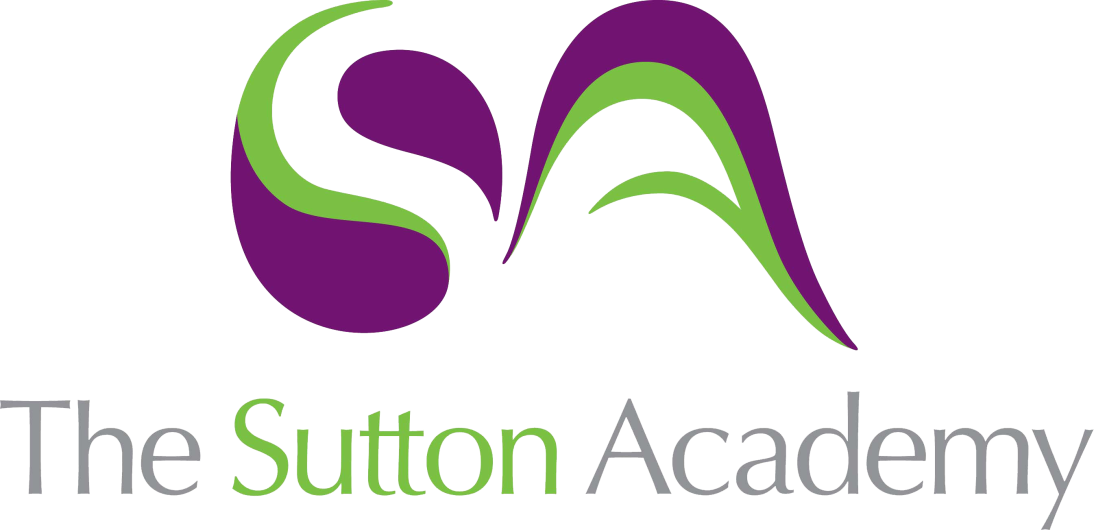 Knowledge Rich Curriculum Plan Y8 Unit 6Las fiestas en España Focus Skill: Reading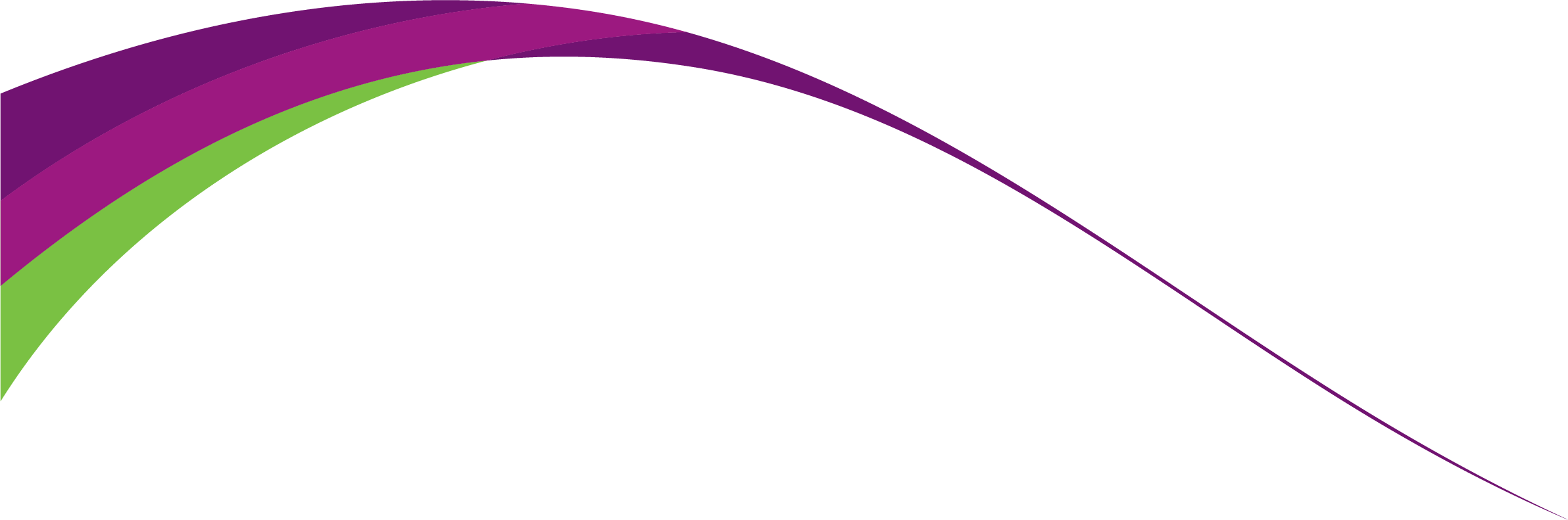 Lesson/Learning Sequence Intended Knowledge:Students will know…Tiered Vocabulary Prior Knowledge:In order to know this, students need to already know…Assessment Exam feedbackHow to respond to whole class feedback based on the tracking assessmentHow to use fingertip knowledge to fill gaps in their learningThe essential knowledge from half term 5Lesson 1 Las fiestasKey information on 4 Hispanic festivals (La Semana Santa, El Día de los Muertos, San Fermín, La Tomatina) including where it takes places, dates and what happens during the festivalFestivalSculptureResurrectionAztecCatholicLatin AmericaInterpretation MWBsReading comprehensionDelayed dictationsLesson 2 Si tuviera suerte6 opinion phrases – see KOHow to say what festival they would like to go to if they could choose (using the conditional tense and a subjunctive)How to use 3 subjunctive phrases – see KOCaptivating How to conjugate the conditional tenseAdjectives to describe a festival – see KOMWB translationsWritten taskTranslationsLesson 3 Las fiestas rarasKey information on 3 Hispanic festivals (Els Enfarinats, los Sanfermines, las Hogueras de San Juan) Including where it takes place, dates and what happens during the festival.TraditionAltarHow to conjugate the present tense (we form)Whole Class Feedback – Reading comprehensionTranslation tasksLesson 4 Parar y pensarTBCTBCMWBsTranslation tasksLesson 5 La TomatinaKey information on La Tomatina festival – including where it takes place, key dates and what happens during the festival. ParticipationInterpretationAdjectives to describe a festival – see KOListening comprehensionReading gap fillWritten taskLesson 6 Iba a una fiestaHow to describe a festival they used to go to when they were youngerThe verbs ‘Ir’, ‘Ver’ and ‘Ser’ are irregular in the imperfect tenseCuando era joven = when I was youngerCuando era pequeño/a = when I was littleImperfect tenseHow to conjugate the imperfect tenseAdjectives to describe a festival – see KOMWB translationsGrammar translation taskLesson 7 La fiesta de música8 question words – see KOKey information about the music festival Benicàssim – Including where it takes place, how much tickets cost, when it takes place, how you can travel to the festival, what participants needs to bring with them if it is sunnyHow to answers target language questions in the target languageUnforgettableDifferent music genres in EnglishWhole Class Feedback – Reading comprehensionsListening taskTranslation taskLesson 8 A escribirHow to complete a writing task on festivals using at least 3 tenses5 time phrases – See KOBallerino/aBalletHow to conjugate the imperfect, present and conditional tensesHow to use a subjunctiveWritten taskLesson 9 Parar y pensarTBCTBCLesson 10InvestigaciónKey information on a festival in a Spanish speaking country How to describe a festival and give a presentation on that festivalHow to use online resources to researchHow to put together a presentationHow to present information in a clear and concise wayPhonicsPresentation on a festival in a Spanish speaking country